Lema: PAZlabras que sanan.Una de las cualidades más hermosas de los seres humanos es la comunicación; nos permite entendernos, colaborar, expresar emociones y sentimientos y sentirnos comunidad.Dentro de todas las formas de comunicación, la palabra constituye el elemento más importante y el más utilizado. El poder de la palabra nos convierte en seres, hijos e hijas de la Plenitud Absoluta.  Como dice el inicio del evangelio de Juan: “Al principio existía la Palabra, y la Palabra estaba junto a Dios, y la Palabra era Dios. Al principio estaba junto a Dios.Todas las cosas fueron hechas por medio de la Palabra y sin ella no se hizo nada de todo lo que existe. En ella estaba la vida, y la vida era la luz de los hombres.En este DENIP, 30 de enero de 2024, vamos a reflexionar sobre la luz y la oscuridad que pueden proyectar las palabras; centrándonos sobre todo en su efecto curativo, sanador de las heridas emocionales y existenciales que todos los seres humanos arrastramos en nuestra existencia.En el texto adjunto hemos preparado una serie de materiales que promuevan y faciliten la competencia social y ciudadana:Competencia que está plenamente vinculada a la formación integral de la persona, a la construcción de una identidad personal y comunitaria. El conjunto de características de la alumna o alumno influye poderosamente en el proceso de aprendizaje escolar y a largo de la vida. En esta competencia se recoge, además, el desarrollo del sentido de pertenencia al género humano, desde una doble perspectiva: la espacial, en las distintas escalas (desde la propia localidad a la humanidad en su conjunto), y la de la defensa de los derechos humanos universales. Una de las bases que se asocia al aprendizaje a lo largo de la vida consiste en formar alumnas y alumnos conscientes del modelo democrático de sociedad en la que viven. Deben ser conocedores de sus características, diversidad, retos y problemas, y mostrar disposición a participar activamente en los diferentes espacios sociales y políticos a partir de sólidos principios éticos. Así mismo, se espera que actúen solidariamente, sean responsables con su propia salud y formación, interactúen con las demás personas y con el medio ambiente de forma respetuosa y muestren una actitud crítica ante las injusticias, las violaciones de derechos fundamentales y las imperfecciones del sistema social y político.Además, y desde un enfoque religioso y franciscano es la competencia que nos permite vivir en fraternidad universal como hijos e hijas de Dios.Esperamos que la propuesta sirva para reforzar el lema del curso y proporcione a los colegios y sus familias una tirita de paz en estos tiempos de tantos y tan variados conflictos, personales, escolares y planetarios.Propuesta para el día de la Paz: 30 de enero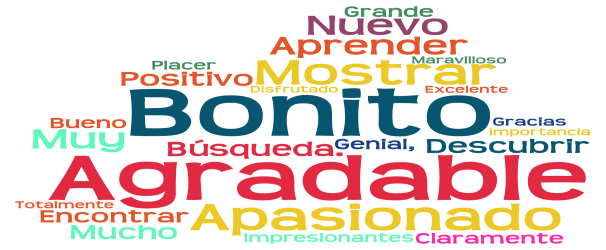 Objetivo: Incorporar hábitos saludables en la utilización de palabras y mensajes que aporten tranquilidad, sentido positivo, gratitud, valoración y aprecio por el otro.                                                PAZ labras que sananRechazar y eliminar la normalización de palabras despectivas, negativas e insultantes de nuestro lenguaje cotidiano.                                                    A la PAZpeleraEL PODER DE LA Z Infantil- 2º EP :                      PAZlabras bonitas- Las palabras como elemento de encuentro y valoración.3º-6 EP:                            enPAZtados.En el encuentro no se trata de ganar o perder sino de entenderse.ESO/Bachiller:            Pasa PAZgina. Olvidar lo sucedido, generalmente algo negativo. El perdón y la reconciliación como elemento restaurador.Canción de la semana: https://www.youtube.com/watch?v=caTB-S7uKk8https://www.youtube.com/watch?v=iY5ZSQPclcoDinámicas para el acto final:A cada nivel se le entrega una cartulina grande en color blanco-colores para que reflexionen sobre la propuesta que les haya tocado y completan la página con palabras de: valoración, entendimiento y perdón (según la etapa).Luego una cartulina negra (u otro color) para poner palabras que van a la PAZpalera.Con las cartulinas blancas se hace un pequeño libro (con tapas de cartón)  y se encuaderna.Las cartulinas negras servirán para enviarlas a la PAZpelera. Es necesaria una gran papelera en la escenificación).En el acto final cada nivel explica a sus compañeros lo trabajado.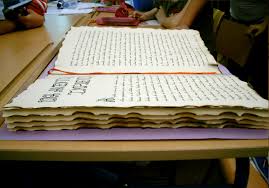 Otros materiales:Para profesores: https://www.youtube.com/watch?v=1fgLUlBkGcEPara oraciones iniciales: Reflexiones de Alex Rovira:https://www.youtube.com/watch?v=N22jYj4BqG8https://www.youtube.com/watch?v=PgY4GKGHM_ohttps://www.youtube.com/watch?v=dDPfhSuE1bUPara tutoría-reflexión:Infantil -2º EPhttps://www.youtube.com/watch?v=9mWf_TFpk9wPensar palabras bonitas, palabras que nos gusta que nos digan, que nos animan a crecer y dar lo mejor de nosotros/as mismos. Palabras de valoración propia y de los demás, esas palabras que nos hacen ser equipo:1º EI Elegir una por mesa y rellenar con gomets2º EI Elegir una cada niño/a y repasarla con rotulador 3º EI Copiar y repasar una cada niño/a (no importa que se repitan)1º y 2º EP Escribir y rotular una cada niño/a (no importa que se repitan)(Todas ellas se pegan en la cartulina blanca o de colores)Con la misma dinámica para los distintos niveles pensar en las palabras contrarias. Palabras feas, que no hacen sentir bien, insultos, palabras que desaniman y provocan ruptura.(Todas ellas se pegan en la cartulina negra)3º-4º EPhttps://www.youtube.com/watch?v=0VYldAOLvPM-Identifica palabras que  resulten agradables, favorables, positivas o que aumenten tu autoestima en los diferentes contextos e indica qué sensación te producen cuando te las dicen a ti o se las dicen a otros. (Las escriben y las recortan y las pegan en la cartulina blanca o de colores)-Identifica palabras que produzcan entendimiento, reconocimiento del otro, comprensión, tolerancia y acuerdo. (Las escriben y las recortan y las pegan en la cartulina blanca o de colores).-Identifica palabras que  resulten desagradables, ofensivas, insultantes o degradantes en los siguientes contextos e indica qué sensación te producen cuando te las dicen a ti o se las dicen a otros. (Las escriben y las recortan y las pegan en la cartulina negra).5º-ESO/Bachillerhttps://www.youtube.com/watch?v=c9z37Nnbgqg-Identifica palabras que  resulten agradables, favorables, positivas o que aumenten tu autoestima en los diferentes contextos e indica qué sensación te producen cuando te las dicen a ti o se las dicen a otros. (Las escriben y las recortan y las pegan en la cartulina blanca o de colores)-Identifica palabras que produzcan entendimiento, reconocimiento del otro, comprensión, tolerancia y acuerdo. (Las escriben y las recortan y las pegan en la cartulina blanca o de colores).-Identifica palabras que te ayuden a superar una dificultad, perdonar una ofensa o seguir avanzando a pesar de haber sufrido dolor por algo. (Las escriben y las recortan y las pegan en la cartulina blanca o de colores).Mención aparte puede hacerse de los grandes y descorazonadores conflictos que en estos momentos causan dolor, aflicción y grandes pérdidas humanas, sobre todo los conflictos entre Rusia y Ucrania y más reciente y dolorosamente el conflicto en Gaza entre árabes e israelíes.Estos temas deben ser abordados desde una perspectiva geográfica, histórica y política que requieren un nivel de conocimientos previos bien fundamentados por lo que sólo pueden abordarse con rigor en la ESO y bachillerato. También aportamos algunos materiales que puedan servir como apoyo:Ucrania-Rusia:https://www.youtube.com/watch?v=zcPj4eEnhyMIsrael- Gaza:https://www.youtube.com/watch?v=FJNcyvjV304Un saludo de Paz bienEquipo Pin.0-Colegio “Rey Pastor” de Logroño.